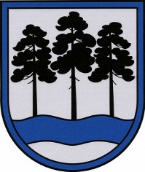 OGRES  NOVADA  PAŠVALDĪBAReģ.Nr.90000024455, Brīvības iela 33, Ogre, Ogres nov., LV-5001tālrunis 65071160, e-pasts: ogredome@ogresnovads.lv, www.ogresnovads.lv PAŠVALDĪBAS DOMES SĒDES PROTOKOLA IZRAKSTS 8.Par rezerves zemes fondā ieskaitītās zemes vienības ierakstīšanu zemesgrāmatā uz Ogres novada pašvaldības vārdaValsts zemes dienesta 2021.gada 29.septembra vēstulē Nr. 2-04-R/548 “Par zemes ieskaitīšanu rezerves zemes fondā” ir norādīts, ka Nekustamā īpašuma valsts kadastra informācijas sistēmā ir reģistrēts zemes īpašums ar kadastra numuru 7488 002 0304, kura sastāvā ir zemes vienība ar kadastra apzīmējumu 7488 002 0094, platībā 1.5 ha, (turpmāk – Zemes vienība)  ar statusu “pašvaldībai piekritīgā” zeme. Valsts zemes dienesta reģionālās nodaļas rīcībā nav dokumenta par Zemes vienības piekritību pašvaldībai, līdz ar to Zemes vienība, pamatojoties uz 2021.gada 27.septembra Valsts zemes dienesta aktu Nr. 11-12-R/181 “Par zemes vienības iekļaušanu rezerves zemes fondā”, ir iekļauta un reģistrēta rezerves zemes fondā un Kadastra informācijas sistēmā ir reģistrēta ar statusu  “rezerves zemes fonds”. Ar Ministru kabineta 2017.gada 18.augusta rīkojumu Nr.437 “Par zemes reformas pabeigšanu Ogres novada Krapes, Meņģeles, Ogresgala un Suntažu pagastā” (pieejams https://likumi.lv/ta/id/292933-) pabeigta zemes reforma Suntažu pagastā.Valsts zemes dienesta tīmekļa vietnē https://www.vzd.gov.lv/lv/2017-gada-16-augusta-rikojums publicēts Ogres novada izvērtētais rezerves zemju saraksts.Zemes vienība ar kadastra apzīmējumu 7488 002 0094 rezerves zemes fondā ir ieskaitīta pēc pašvaldību izvērtētā saraksta publicēšanas. Saskaņā ar Zemes pārvaldības likuma 17.panta sesto daļu zemes gabali, par kuriem minētā panta piektajā daļā noteiktajā termiņā pašvaldības un ministrijas Valsts zemes dienesta publicētajos rezerves zemes fondā ieskaitītās un īpašuma tiesību atjaunošanai neizmantotās zemes izvērtēšanas sarakstos nav izdarījušas atzīmi par zemes gabala piederību vai piekritību pašvaldībai vai valstij, piekrīt vietējai pašvaldībai tās administratīvajā teritorijā. Lēmumu par šo zemes gabalu ierakstīšanu zemesgrāmatās pieņem pašvaldība.Pieņemot lēmumu par rezerves zemes fondā ieskaitīto un īpašuma tiesību atjaunošanai neizmantoto zemes gabalu (turpmāk – rezerves zemes) ierakstīšanu zemesgrāmatās pašvaldībai jākonstatē šādu nosacījumu iestāšanās:pagājis valstij un vietējām pašvaldībām pēc zemes reformas pabeigšanas rezerves zemes izvērtēšanas divu gadu termiņš (turpmāk – zemes izvērtēšanas termiņš);Valsts zemes dienesta tīmekļa vietnē publicēts ministriju un pašvaldību izvērtētais rezerves zemes saraksts (turpmāk – izvērtētais zemes saraksts);publicētajā izvērtētajā sarakstā pie attiecīgās zemes vienības nav izdarītas atzīmes par tās piekritību vai piederību valstij.2019.gada 16.februārī Ogres novada teritorijā beidzās valstij un pašvaldībām noteiktais divu gadu termiņš rezerves zemes fondā ieskaitīto un īpašuma tiesību atjaunošanai neizmantoto zemes vienību izvērtēšanai. Veicot Ogres novada pašvaldībai piederošo un piekrītošo zemju izvērtēšanu, tiek konstatēts, ka Suntažu pagasta  teritorijā uz 2021.gada 15.novembri par 1 zemes vienību, kas attēlota šī lēmuma Grafiskajā pielikumā Nr. 1 un kura ieskaitīta rezerves zemes fondā, nav pieņemts lēmums par zemes vienības piekritību pašvaldībai. Zemes vienībai noteikts  nekustamā īpašuma lietošanas mērķis - zeme, uz kuras galvenā saimnieciskā darbība ir lauksaimniecība (NĪLM kods-0101).Pamatojoties uz to, ka Zemes pārvaldības likuma 17.panta sestā daļa neparedz iemeslus, kāpēc nozaru ministriju un pašvaldību izvērtētajā zemes vienību sarakstā nav izdarītas atzīmes par zemes vienību piederību vai piekritību pašvaldībai vai valstij, kā arī to, ka ne Ministru kabineta 2016.gada 29.marta noteikumu Nr.190 "Kārtība, kādā pieņem lēmumu par rezerves zemes fondā ieskaitīto zemes gabalu un īpašuma tiesību atjaunošanai neizmantoto zemes gabalu piederību vai piekritību" normas, ne Zemes pārvaldības likuma pārejas noteikumu 11.punkts neparedz tiesības Ministru kabinetam izdot rīkojumu par zemes vienību piederību vai piekritību valstij, ja nozaru ministrijas Zemes pārvaldības likuma 17.panta piektajā daļā noteiktajā divu gadu laikā nav atzīmējušas apkopotos sarakstos zemes piederību vai piekritību valstij, kā arī neparedz pašvaldībām tiesības pieņemt lēmumu par zemes vienības piederību vai piekritību pašvaldībai atbilstoši likumā "Par valsts un pašvaldību īpašuma tiesībām un to nostiprināšanu zemesgrāmatās" noteiktajiem kritērijiem, tad uzskatāms, ka zemes vienības, kuras ieskaitītas rezerves zemes fondā pēc apkopotā saraksta publicēšanas Valsts zemes dienesta tīmekļa vietnē, piekrīt vietējai pašvaldībai.Viena no pašvaldības autonomajām funkcijām saskaņā ar likuma “Par pašvaldībām” 15.panta pirmās daļas 2.punktu ir gādāt par savas administratīvās teritorijas labiekārtošanu un sanitāro tīrību, tai skaitā infrastruktūras objektu būvniecību, savukārt, minētā panta 13.punktā noteikts, ka pašvaldība saskaņā ar attiecīgās pašvaldības teritorijas plānojumu ir tiesīga noteikt zemes izmantošanas un apbūves kārtību. Likuma “Par pašvaldībām” 14.panta otrās daļas 3.punktā noteikts, ka pildot autonomās funkcijas pašvaldībām ir pienākums racionāli un lietderīgi apsaimniekot pašvaldības kustamo un nekustamo mantu.Zemes pārvaldības likuma 13.panta trešajā daļā noteikts pienākums pašvaldībām atbilstoši savai kompetencei nodrošināt zemes pārvaldību un pārraudzību savā administratīvajā teritorijā.Savukārt, Publiskas personas finanšu līdzekļu un mantas izšķērdēšanas novēršanas likuma 6.2panta pirmajā daļā noteikts, ka nekustamā īpašuma pārvaldīšana ir šā īpašuma valdītāja uzdevums, kas ietver pienākumu nodrošināt nekustamā īpašuma lietošanu un uzturēšanu (fizisku saglabāšanu visā tā ekspluatācijas laikā) atbilstoši normatīvo aktu prasībām un veicināt tā uzlabošanu.Ņemot vērā minēto, lai veicinātu īpašumu tiesību sakārtošanu Ogres novada administratīvajā teritorijā, kas dos iespēju pašvaldībai izmantot rezerves zemes fondā ieskaitītās zemes vienības vides labiekārtošanas, infrastruktūras objektu izbūves un citu pašvaldības projektu īstenošanai, kā arī dos iespēju nodot atsavināšanai tās zemes vienības, kuras nav nepieciešamas pašvaldības funkciju veikšanai, papildinot pašvaldības budžetu ar finanšu līdzekļiem, tādejādi gūstot papildus nodokļu maksājumus par nekustamo īpašumu, Ogres novada pašvaldības īpašuma tiesības uz Zemes vienību nepieciešams nostiprināt zemesgrāmatā.Pamatojoties uz Zemes pārvaldības likuma 13.panta trešo daļu, 17.panta sesto daļu, pārejas noteikumu 11.punktu, likuma “Par pašvaldībām” 15.panta pirmās daļas 2.punktu, 13.punktu, 21.panta pirmās daļas 17.punktu, Publiskas personas finanšu līdzekļu un mantas izšķērdēšanas novēršanas likuma 6.2 panta pirmo daļu,balsojot: ar 20 balsīm "Par" (Andris Krauja, Artūrs Mangulis, Atvars Lakstīgala, Dace Kļaviņa, Dace Māliņa, Dace Nikolaisone, Dainis Širovs, Edgars Gribusts, Egils Helmanis, Gints Sīviņš, Ilmārs Zemnieks, Indulis Trapiņš, Jānis Iklāvs, Jānis Kaijaks, Jānis Siliņš, Linards Liberts, Mariss Martinsons, Pāvels Kotāns, Raivis Ūzuls, Toms Āboltiņš), "Pret" – nav, "Atturas" – nav, Ogres novada pašvaldības  dome NOLEMJ:Nostiprināt zemesgrāmatā Ogres novada pašvaldības īpašuma tiesības uz šādu zemes vienību: Uzdot Ogres novada Suntažu pagasta pārvaldes vadītājam viena mēneša laikā pēc šī lēmuma spēkā stāšanās veikt datu aktualizāciju Valsts zemes dienesta Nekustamā īpašuma valsts kadastra informācijas sistēmā par šī lēmuma 1.punktā minētās zemes vienības piekritību pašvaldībai. Kontroli par lēmuma izpildi uzdot Ogres novada pašvaldības izpilddirektoram.(Sēdes vadītāja,domes priekšsēdētāja  E.Helmaņa parakstsOgrē, Brīvības ielā 33   Nr.132021.gada 16.decembrī   Grafiskā pielikuma Nr.Administratīvi teritoriālā vienībaAdrese/NosaukumsZemes vienības kadastra apzīmējumsPlatība (ha)Īpašuma kadastra Nr.Lietošanasmērķis1Suntažu pag.Bez adreses7488 002 00941,57488 002 03040101Grafiskā pielikuma Nr.Administratīvi teritoriālā vienībaAdrese/NosaukumsZemes vienības kadastra apzīmējumsPlatība (ha)Īpašuma kadastra Nr.Lietošanasmērķis1Suntažu pag.Bez adreses748800200941,5748800203040101